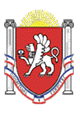 АДМИНИСТРАЦИЯ ВОЙКОВСКОГО СЕЛЬСКОГО ПОСЕЛЕНИЯЛЕНИНСКОГО РАЙОНА РЕСПУБЛИКИ КРЫМПОСТАНОВЛЕНИЕ  № 21с. Войково							            12   января 2017гВ соответствии с Постановлением Администрации Войковского сельского поселения от 12.01.2017г. № 20 «Об утверждении Порядка благоустройства пляжей общего пользования на территории муниципального  образования  Войковское  сельское поселение Ленинского района Республики Крым»,  Администрация Войковского сельского поселенияПОСТАНОВЛЯЕТ:1.Создать при Администрации Войковского сельского поселения Комиссию по вопросам организации пляжного отдыха муниципального образования Войковское сельское поселение Ленинского района Республики Крым.2. Утвердить персональный состав Комиссии по вопросам организации пляжного отдыха муниципального образования Войковское сельское поселение Ленинского района Республики Крым согласно приложению 1.4. Настоящее Постановление вступает в силу со дня его принятия.5. Контроль за исполнением настоящего Постановления оставляю за собой.И. о. главы администрацииВойковского сельского поселения                                О. А. ШевченкоСОСТАВ комиссии по вопросам организации пляжного отдыха муниципального образования Войковское сельское поселение Ленинского района Республики КрымПредседатель комиссии Шевченко Ольга Анатольевна – заместитель Главы администрации    Войковского сельского поселенияЗаместитель председателя комиссии Доценко Елена Александровна – ведущий специалист по    муниципальной собственности и землеустройству.Секретарь комиссии Потрашкова Анна Петровна  –  специалист по субсидиям и детским пособиямЧлены комиссии Ковальчук Павел Сергеевич –  заместитель Председателя Войковского сельского совета, депутат Войковского сельского совета Кривашеева Анна Петровна – депутат Войковского сельского совета Шафикова Татьяна Сергеевна – депутат Войковского сельского        советаШварлис Зарема Османовна - начальник отдела торговли потребительского рынка и услуг правления экономики Администрации Ленинского района (по согласованию)Отинов Владимир Николаевич - заведующий сектором по вопросам земельных отношениям отдела по вопросам архитектуры, градостроительства, земельных отношений и наружной рекламы  Администрации Ленинского района (по согласованию)Гуменюк Елена Александровна Главный специалист по курортам и туризму Администрации Ленинского района (по согласованию)О создании комиссии по вопросам организации пляжного отдыха муниципального образования Войковское сельское поселение Ленинского района Республики КрымПриложение 1к постановлению Администрации Войковского сельского поселения от «12» января 2017г. №21